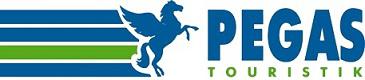 ПАМ'ЯТКА ТУРИСТІВ, ЩО ВИЇЖДЖАЮТЬ ДО В'ЄТНАМУВаша подорож починається з авіаційного перельоту до місця відпочинку. Термінал аеропорту, з якого буде відбуватися Ваш переліт, зазначений в авіаквитку. Його також можна уточнити у агента продав Вам туристичні послуги.УВАГА! Обов'язково уточнюйте розклад за день до вильоту!Реєстрація на рейс починається за 2 години і закінчується за 40 хвилин до вильоту!Переконливо просимо не забувати необхідні для Вашої подорожі документи, зокрема:діючий закордонний паспорт;страховий поліс;ваучер туристичний і готельний;авіаквитки та інші проїзні документи;нотаріально завірений дозвіл на виїзд за кордон дітей до 16 років від кожного з батьків, які не беруть участі в поїздці, і свідоцтво про народження дитини (копії документів не допускаються!) і ін.ДОКУМЕНТИ В АЕРОПОРТУ ВИЛЬОТУ НЕ ВИДАЮТЬСЯ!Звертаємо Вашу увагу:Пасажири в стані алкогольного сп'яніння на борт ПС не допускаються.На борту ПС носіння масок є обов'язковою вимогою на всіх етапах польоту.Телефони екстреного зв'язку з вильотів з аеропортів України (активуються за 2 години до вильоту):В АЕРОПОРТУ ВИЛЬОТУ:На стійці реєстрації Вашого рейсу необхідно надати паспорт, а в деяких випадках і авіаквиток. Інформація про пасажирів знаходиться в електронних списках авіакомпанії.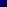 Після проходження процедури реєстрації пасажиру видається посадковий талон. Далі туристам слід самостійно пройти паспортний і митний контроль.Інформацію про правила роботи аеропорту можна дізнатися в сервісній довідці або у співробітника аеропорту. Проблеми реєстрації або перереєстрації пасажирів на авіарейси - це прерогатива працівників аеропорту і авіакомпанії - співробітники компанії Пегас Туристік до цього ніякого відношення не мають.Якщо Ви несвоєчасно прибудете на реєстрацію рейсу, авіакомпанія має право не прийняти Вас на борт літака. У цьому випадку Ваш квиток на чартерний рейс анулюється, поверненню і перебронювання він не підлягає. Вам необхідно за власні кошти придбати нові квитки, якщо вони є в наявності.Вивчіть викладені в авіаквитку умови і правила перевезення пасажирів і багажу . Чи не провозите в ручній поклажі ножі, ножиці і будь-які інші заборонені до перевезення предмети.Безкоштовно провозиться багаж на кожного пасажира економічного класу - вказується в авіаквитку. Багаж що перевищує норму оплачується додатково за тарифами авіаперевізника. Про особливості авіаперельоту дітей, а також провезення особливих категорій багажу (в т.ч. тварин) просимо уточнювати при придбанні туру.Авіакомпанія несе відповідальність за здійснення авіаперевезення, керуючись Правилами пасажирських перевезень. За зобов'язаннями Авіакомпанії за перенесення дати вильоту, затримку рейсу, збереження багажу, відповідно до законодавства України, наша Компанія відповідальності не несе.Відповідно до чинного законодавства України при перетині кордону громадянам дозволено без заповнення митної декларації вивозити грошові кошти (іноземну валюту, гривні, дорожні чеки) еквівалентні 10.000 євро. Обов'язковому письмовому декларуванню підлягає вивезення суми (іноземна валюта, гривні, дорожні чеки), яка перевищує 10.000 євро.Телефон «гарячої лінії» прикордонного контролю: +38 044 527-63-63.Телефон «гарячої лінії» митного контролю: +38 044 281-73-79.Телефон «гарячої лінії» авіабезпеки: +38 063 980-64-38.Просимо прийняти до відома:Згідно з українським законодавством при виїзді дитини до 16 років за кордон у супроводі одного з батьків вимагається дозвіл на виїзд від другого з батьків. У разі виїзду дитини з супроводжуючими особами дозвіл потрібно від обох батьків. Дозвіл оформляється у нотаріуса, вказуються паспортні дані дозволяє, ступінь спорідненості і дані особи, яка супроводжує дитину, терміни і країна, в яку їде дитина.Особи, які досягли 18 років, зобов'язані мати власний закордонний паспорт.Неповнолітні громадяни у віці від 5 до 18-ти років, при відсутності власного закордонного паспорта (проїзного документа дитини), повинні бути не тільки вписані в закордонний паспорт своїх законних представників, але додатково в цих закордонних паспортах повинні бути вклеєні фотокартки дітей, завірені печаткою для закордонних документів органу , яка здійснила зазначену процедуру.Якщо з дитиною подорожує мама, яка виховує дитину одна, то, крім своїх документів і документів дитини, їй додатково необхідно отримати витяг (укр. - «витяг») з державного реєстру актів цивільного стану (РАЦС) про свій статус одинокої матері.Якщо батько вивозить за кордон дитини, вписаного в його закордонний паспорт, то повернутися він повинен тільки разом з дитиною.разі відсутності дитини при проходженні кордону, батько не буде пропущений через паспортний контроль. Якщо дитина залишається в країні відпочинку без батьків, то йому має бути принаймні один закордонний паспорт.ПРАВИЛА ВИЇЗДУ. ВІЗА І ПАСПОРТ. Громадянам України для в'їзду до В'єтнаму з туристичною метою потрібна віза. Візу можна отримати по прильоту до В'єтнаму або заздалегідь в Консульстві В'єтнаму в Києві.Для оформлення візи необхідний закордонний паспорт, термін дії якого не менше 6 місяців з дня закінчення поїздки і наявність в паспорті двох чистих сторінок «Visas».Неповнолітні, яким не виповнилося 18 років, можуть отримати візу в паспорт одного з батьків. Нагадуємо, що для вписаних дітей в закордонному паспорті батька, обов'язково повинна бути вклеєна фотографія дитини. З 18 років заявники повинні мати свій закордонний паспорт.Для оформлення візи необхідно мати заздалегідь оформлене запрошення «Invitation letter». Запрошення «Invitation letter» для отримання візи по прильоту і через Консульство відрізняються. Отримати візу по прильоту, маючи запрошення для Консульства і навпаки не можна.Термін виготовлення запрошення «Invitation letter» - 5 робочих днів. Вартість Invitation letter для одноразового в'їзду до В'єтнаму становить:25 доларів США.Для оформлення візи по прильоту в аеропорту В'єтнаму необхідно надати:Закордонний паспорт, термін дії не менше 6 місяців з дня закінчення поїздки. У закордонному паспорті обов'язкова наявність 2-х вільних сторінок з позначкою «Visas».2 кольорові фотографії 4x6 см (не більше ніж піврічної давності на білому тлі).Заповнену анкету, видається в літаку або по прильоту на стійці «Landing Visa».Дозвіл на отримання візи по прильоту запрошення «Invitation letter».Вартість одноразової візи - 25 доларів США.Вартість багаторазової візи - 50 доларів США.Документи на оформлення візи через Консульський відділ Посольства В'єтнаму в Києві подаються самостійно заздалегідь!Настійно рекомендуємо уточнювати точний список документів в Посольстві перед подачею. Документи розглядаються протягом 4-5 робочих днів.Для громадян інших країн можуть бути встановлені інші правила в'їзду, нерідко вони змінюються. Інформацію про правила візового оформлення, в'їзду до В'єтнаму, можна отримати в Консульському відділі Посольства Соціалістичної Республіки В'єтнам, яке розташоване за адресою: м.Київ, вул. Товарна, 51-А. Контактний номер: +38 (044) 284-57-40.МИТНИЙ І САНІТАРНИЙ КОНТРОЛЬ в аеропорту В'ЄТНАМУ. Ввезення до В'єтнаму іноземної валюти не обмежується, але потрібно задекларувати суму понад 3000 доларів. Також декларується золото понад 300 грам, побутова та обчислювальна техніка. Якщо не задекларувати цінні речі, можливі проблеми при вивезенні їх з країни. Без сплати мита можна ввезти до 400 сигарет, 3 літри спиртного, з яких не більше 2 літрів слабкого алкоголю та 1,5 літрів міцного, розумну кількість чаю, кави, парфумерії, а також інші товари вартістю приблизно на 300 доларів. Строго заборонено ввезення наркотиків, зброї, порнографії і матеріалів, що ображають місцеві звичаї. Не можна вивозити національну валюту, а також предмети мистецтва, антикваріат, ювелірні вироби і предмети народного промислу без відповідного документального оформлення.Для в'їзду в країну не потрібно пред'явлення медичного сертифіката про щеплення і огляду на СНІД. При ввезенні домашніх тварин потрібно пред'являти дійсний сертифікат ветеринарної служби з відміткою про всі щеплення, включаючи щеплення проти сказу.В АЕРОПОРТУ ПРИЛЬОТУ. В аеропорту прибуття Ви повинні самостійно пройти паспортний, митний контроль і отримати свій багаж.В Камрань є 2 аеропорти (CXR): внутрішній аеропорт (старий) і міжнародний аеропорт (новий). У внутрішньому аеропорті туристів зустрічає гід або водій на ВИХОДІ З АЕРОПОРТУ  з табличкою «Welcome» на якій будуть вказані прізвище/ім’я туристів. В міжнародному аеропорті туристів буде зустрічати представник біля стійки PEGAS Turistik, яка знаходиться ліворуч від виходу з аероопрту. Уважно прослухайте інформацію, яку гід повідомить по дорозі до готелю. Переконливо просимо Вас серйозно поставитися до інформаційної зустрічі в готелі, час якої призначить Ваш гід. На цій зустрічі Ви отримаєте відомості про регіон, можливі екскурсії, заходи безпеки та іншу корисну інформацію. У кожному готелі є інформаційний стенд (папка) приймаючої сторони, на якому розміщується інформація про екскурсії, зворотній трансфер, виліт та ін. З будь-яких питань, що виникають в ході туру Ви можете зателефонувати гіду або в офіс приймаючої сторони за телефонами, вказаними на інфоборде (в папці) компанії.РОЗМІЩЕННЯ У ГОТЕЛІ. Відповідно до міжнародних правил розрахунковий час в готелях в 12:00 за місцевим часом. У день приїзду розселення в номери здійснюється після 14:00 . Розподіл номерів (переселення з номера в номер) є прерогативою адміністрації готелю. Рекомендується здавати ключ від номера на стійку реєстрації готелю, в разі його втрати довести до відома адміністрацію. Коштовності, гроші, документи необхідно зберігати в сейфі, який знаходиться в номері або на стійці реєстрації. За втрачені цінності, що знаходять поза сейфом, адміністрація готелю відповідальності не несе.день виїзду до 12:00 необхідно звільнити свій номер і оплатити додаткові послуги: телефонні переговори, міні-бар, замовлення харчування і напоїв в номер, масаж і ін. Свій багаж Ви можете залишити в камері зберігання готелю і залишатися на території готелю до приїзду автобуса чи машини. Якщо Ви не здали номер до 12:00, вартість кімнати оплачується повністю за наступну добу.Просимо прийняти до відома:У кожному готелі формула "ALL INCLUSIVE" має свою особливість. Але існує правило, яке єдине для всіх готелів, - безкоштовні напої наливають, як правило, в стакани. Всі напої в пляшках оплачуються додатково. Найчастіше, замовлені Вами свіжовичавлені соки, морозиво і зварений кави - також за додаткову плату.При таких варіантах харчування, як напівпансіон, повний пансіон і «все включено у вартість» послуга, як правило, починає діяти в день прибуття з надання вечері і закінчується сніданком. У разі прибуття в нічні години вечеря не надається.Для відвідування ресторанів системи «А ля карт» потрібне попереднє резервування місць і додаткова оплата (включаючи багато готелів з системою харчування «все включено»). У кожному готелі можуть бути свої правила, нюанси рекомендуємо уточнити у гіда або службовців готелю.Не допускається приносити в ресторан готелю власні напої. Чи не дозволено виносити за межі ресторану продукти, узяті з шведського столу.СТРАХОВИЙ ПОЛІС. Уважно ознайомтеся з умовами страхування, викладеними у Вашому страховому полісі. Якщо під час перебування на відпочинку Ви відчуєте нездужання або отримаєте травму, то Вашим першим кроком має бути дзвінок в центр невідкладної допомоги за телефонами, вказаними в страховому полісі.Скористатися безкоштовним способом повідомлення про страховий випадок можна на сайті асистанської компанії www.ldm-assistance.com При наявності хронічних захворювань рекомендуємо Вам завчасно проконсультуватися у Вашого лікаря з метою недопущення загострень при відвідуванні майбутнього туру. Врахуйте, що більшість видів медичного страхування поширюється тільки на нещасні випадки і раптові захворювання, що не носять хронічного характеру. В цьому випадку, якщо у Вас відбувається загострення Вашого хронічного захворювання, медична страховка допомогти Вам не зможе. Витрати на лікування за кордоном Вам доведеться оплачувати самостійно.У РАЗІ ВТРАТИ ПАСПОРТУ відразу ж обов'язково поінформуйте свого готельного гіда або старшого гіда в регіоні в якому відпочиваєте. Дотримуйтесь їх інструкцій.КОРИСНІ ТЕЛЕФОНИ: За всіма питаннями під час перебування на відпочинку звертайтеся до Вашого гіда, мобільний телефон якого розміщений на інформаційному стенді.ПРИЙМАЮЧА ОРГАНІЗАЦІЯ:Нячанг: 0258 3817 289ПОСОЛЬСТВО В'ЄТНАМУ В УКРАЇНІАдреса: м.Київ, 01103, вул. Товарна, 51а.Тел. / Факс: (044) 284-57-40, 284-55-42, 284-57-38 (консульський відділ).Веб-сайт: www.vietnamembassy-ukraine.orgЧас роботи: Пн-Пт з 09:00 до 17:00.ПОСОЛЬСТВО УКРАЇНИ У В'ЄТНАМІАдреса: 6 Le Hong Phong St., Ba Dinh Dist., Hanoi, VietnamТел. / Факс 8-10-844-37-34-44-84, 8-10-844-37-34-45-02 (консульський відділ).Час роботи: Пн-Пт з 08:30 до 17:30.ТЕЛЕФОНИ ПЕРШОЇ НЕОБХІДНОСТІ: Поліція - 123, пожежна охорона -114, швидка допомога - 115, довідкове бюро - 116, час - 117.РЕКЛАМАЦІЇ. Якщо Ви вважаєте, що будь-які послуги Вам виявляються неналежним чином, ми рекомендуємо в першу чергу зв'язатися по телефону з гідом і / або офісом приймаючої сторони і / або агентством, де Ви придбали тур. У разі незадоволення претензії на місці Ви маєте право направити письмову претензію продавцеві туру.Будемо вдячні за будь-які відгуки про роботу нашої компаніїE-mail: info@pegast.com.uaРекомендуємо видати туристам пам'ятку по країні - В'єтнамБАЖАЄМО ПРИЄМНОГО ВІДПОЧИНКУ!Київ:+38 (050) 353-00-09Харків, Запоріжжя:+38 (093) 425-25-60Одеса:+38 (050) 355-72-85Львів:+38 (096) 555-34-55